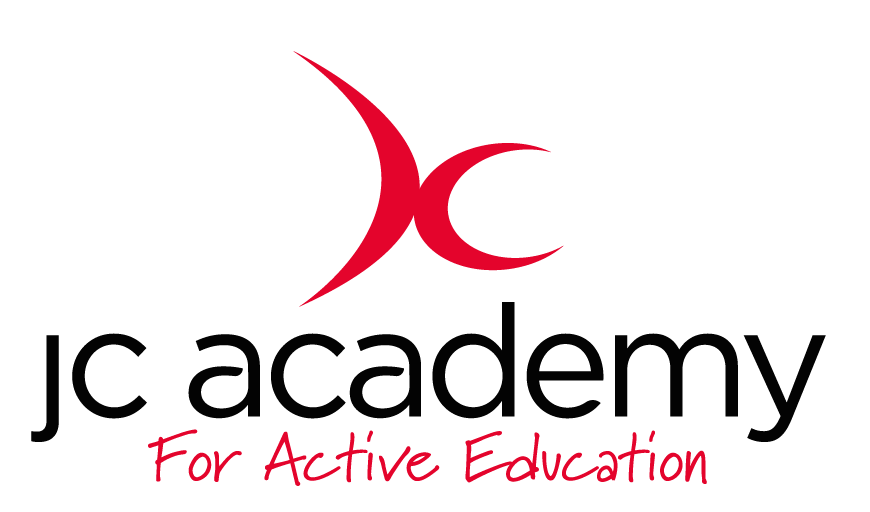 Class: Elmwood Lesson: Games 1 (relay race)Lesson Objective:Working on reaction, and speedResource Cones and batonsWarm Up:Start with a slow jog, then go into high knees, heel flicks and gates finish with a sprintCoaching Points:Get full stretch on movementArms and knee alternatingBall of feet to toesSafety Points: Make sure area is completely risk free of any spills, equipment etc.Main Activity: (Including teaching/Coaching Points/Include any diagrams)Set up a big circle with a 10 metres diameter. First racers line up and do whole a lap, the second racers should be ready at the start. Second racers can’t go until they have the batons. Coaching points:transferball of feet to toearm movementSafety Points:Make sure area is completely risk free of any spills, equipment etc.Warm Down:Kids warm down by stretching Coaching Points:Support and develop the ideas children create.Safety Points:Make sure area is completely risk free of any spills, equipment etc.Plenary:Ask them how many players they were able to tagged, and if they were tagged at allRED:AMBER:GREEN: